Дикие животные.Цель: развитие и обогащение знаний детей о диких животных нашего края.Задачи:Закрепить знания детей о диких животных, их образе жизни;Пополнить развивающую среду по теме «Дикие животные»Активизировать словарный запас дошкольников.Формировать у детей осознанно-положительное отношение к природе, развивать интерес и любовь к родному краю в процессе экологического воспитания и умения отражать это в рисунке, лепке, аппликации, ручном труде. «Назови всю семью»папа мама детёныш волк волчица волчонок медведь … … ёж … … лис … … лось … … заяц … … «Один - много».Заяц – зайцы – зайцев (волк, медведь, белка, лиса, еж, барсук, лось, олень).«Кому что дадим»Мясо – волкуМалину – медведюМорковку – зайцуЯблоко – ежуОрехи - белке«Сосчитай до 5»Один рыжий лисёнок, два рыжих лисёнка, три … четыре … пять…;Одна шустрая белка, две шустрые белки, три … четыре … пять …5. «Назови ласково».Медведь – медведушка и т. д. (волк, заяц, белка, лиса, еж, барсук, лось, олень)6. «Кто где живёт»Лиса живёт в …(норе)Медведь живёт в … (берлоге)Волк живёт в … (логове)Белка живёт в …(дупле)7. «Дополни предложение»Ноги, копыта, рога – у …(лося)Кисточки на ушах – у …(белки, рыси)Иголки на теле – у …(ежа)8. Отгадай загадку, нарисуй отгадку:Хозяин леснойПросыпается весной,А зимой под вьюжный войСпит в избушке снеговой?     (медведь)Рекомендации родителям:- Поговорить с ребёнком о том, какие дикие животные живут в наших лесах, вспомнить их названия, повадки, внешность;- Рассмотреть иллюстрации с изображением диких животных нашего края;- Вспомнить и отгадать загадки о диких животных;- Просмотреть и обсудить мультфильмы о животных («Подарок для самого слабого», «Грибок-теремок и др.);- Прочитайте с детьми: русские народные сказки о животных, А. К. Толстой «Белка и волк», Г. Снегирев «След оленя», В. Бианки «Купание медвежат», «Готовятся к зиме», «Прячутся», И. Соколов – Микитов «Медвежья семья», «Белки», «Беляк», «Еж», «Лисья нора», «Рысь», «Медведи».- Посетить цирк или городской зоопарк;Приложения: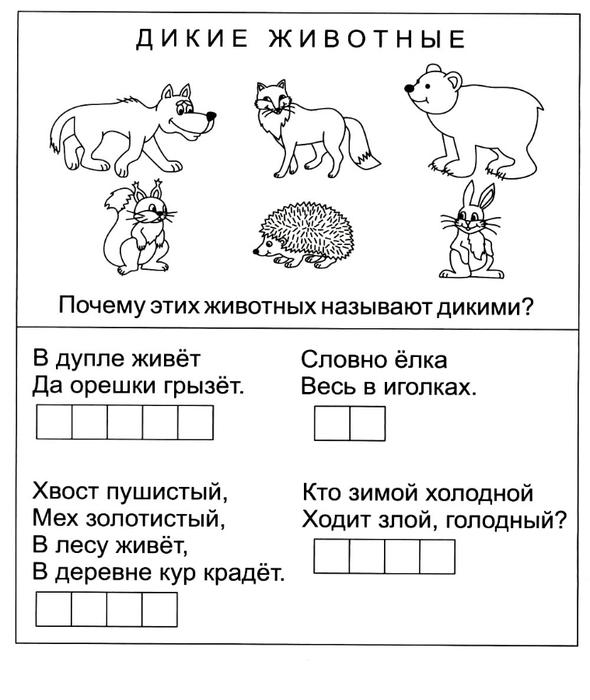 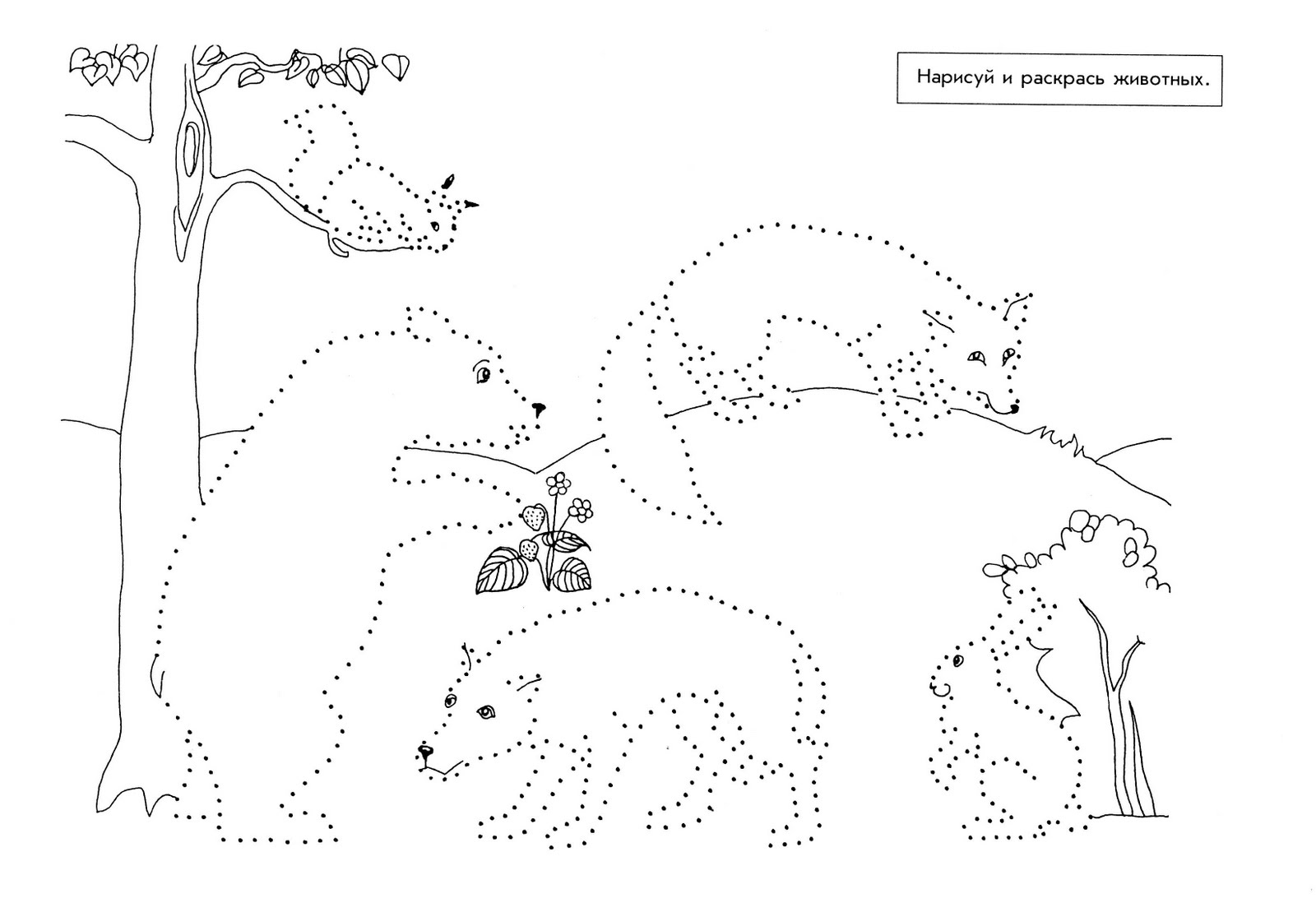 